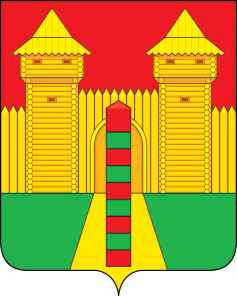 Смоленская областьШумячский районный Совет депутатов РЕШЕНИЕ31.01.2019 г.  № 6п. ШумячиВ соответствии с Федеральным законом от 06.10.2003 г. № 131-ФЗ «Об общих принципах организации местного самоуправления в Российской Федерации», статьей 21 Устава муниципального образования «Шумячский район» Смоленской области Шумячский районный Совет депутатовРЕШИЛ:1. Утвердить прилагаемые изменения, вносимые в Положение о Финансовом управлении Администрации муниципального образования «Шумячский район» Смоленской области, утвержденное решением Шумячского районного Совета депутатов от 26.02.2016 г. № 4 «Об утверждении Положения о Финансовом управлении Администрации муниципального образования «Шумячский район» Смоленской области в новой редакции» (в редакции решения Шумячского районного Совета депутатов от 30.11.2018 года № 79).2. Уполномочить начальника Финансового управления Администрации муниципального образования «Шумячский район» Смоленской области Заходную Надежду Григорьевну на осуществление юридических действий по регистрации изменений в Положение о Финансовом управлении Администрации муниципального образования «Шумячский район» Смоленской области в новой редакции.3. Настоящее решение вступает в силу со дня его принятия.УТВЕРЖДЕНЫрешением Шумячского районного Совета депутатов от 31.01.2019 г. № 6Изменения, вносимые в Положение о Финансовом управленииАдминистрации муниципального образования «Шумячский район»Смоленской области в новой редакции (далее - Положение)Внести в раздел 2 Положения изменения, дополнив его подразделом 2.78 следующего содержания:«2.78. Обеспечивает при реализации своих полномочий приоритет целей и задач по содействию развитию конкуренции на товарных рынках в установленной сфере деятельности.».О внесении изменений в Положение о Финансовом управлении Администрации муниципального образования «Шумячский район» Смоленской области в новой редакцииПредседатель Шумячского районного Совета депутатов И.п. Главы муниципального образования «Шумячский район» Смоленской областиИ.п. Главы муниципального образования «Шумячский район» Смоленской областиИ.п. Главы муниципального образования «Шумячский район» Смоленской областиЕ.Д. Буфистов                                                   Г.А. Варсанова                          Г.А. Варсанова                          Г.А. Варсанова